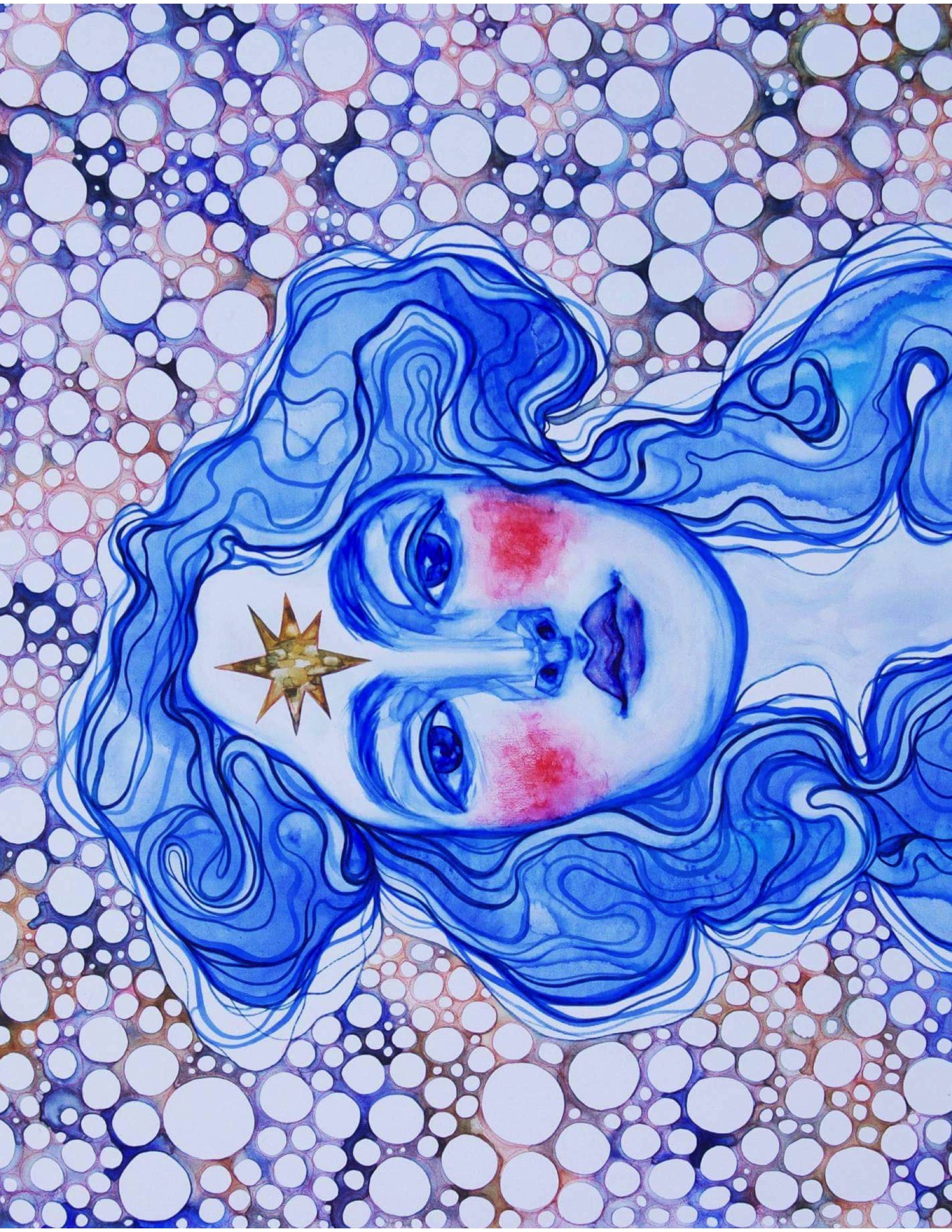 The Black Donkey Project, “Via Ottimista” Nebbiolo 2013,Bee Sweet Vineyard, Edna Valley, CANews from the PMCA wine made to Cure,This wine was conceived by restaurateur Bertil Jean-Chronberg of The Beehive and Beat Brasserie, wine importer/wholesaler Todd Verhoeven of Café Europa and winemaker Stephen Dooley of Stephen Ross Wine Cellars. Their intent was to use their years of experience in the wine business to make a top-notch wine where most of the proceeds (65%) will support directly the PMC for Pediatric Hematology and Oncology Research through “Team Path to the Cure”. Bertil and Todd are PMC riders for Team Path. “Via Ottimista” (the path of the Optimist) is also their way of sharing their passion with you for the noble and difficult Nebbiolo varietal.Concentrated and bright garnet in color, the “Via Ottimista” offers aromas and flavors of violet, rose, tea, and red fruits undercut by savory herbs. Delicious and accessible, it is made in a softer style, showing more texture on the palate. It is a great introduction to the Nebbiolo grape that will no doubt please you and a broader range of your wine drinking friends. Sharing this wine will provoke discussions of curiosity and passion. It will be the subject of all your summer dinners, casual or sophisticated. (You can drink it now, or until 2025)
Local artist Jordan Piantedosi was commissioned to design the label. Jordan is an interdisciplinary artist based in Boston.150 cases were produced; Only a very limited quantity (around 40 cases) are still available for purchase by PMC supporters through their favorite wine shop. It is for sale by the case only, at $250/case (case of 12 bottles)Find our wine at:Charles Street Liquors143 Charles StreetBoston, MA 02114617-523-5051Bin Ends – Needham65 Crawford StreetNeedham, MA 02492781- 400-2086http://www.binendswine.com/product/2614The Wine Emporium607 Tremont St.Boston, MA 02118617-262-0379Bin Ends – Braintree236 Wood RoadBraintree, MA 02184781-817-1212http://www.binendswine.com/product/2614Yankee Spirits376 Main StreetSturbridge, MA 01566508-347-2231